Factors that contribute to tourism patterns in Seoul, South Korea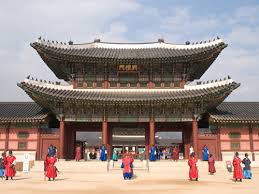 FactorWhat is this factor?What patterns has the factor contributed to?What is another factor it connects to?Diplomatic relationsTechnology & communicationsTransport networksGovernment policyIndustry associationsStakeholders in the tourism industry have formed associations such as MICE to improve the potential for increased tourism.Temporal patterns with an increase in tourist numbers more recently.  Also spatial patterns with the development of infrastructure in particular locationsGovernment initiativesGovernment and industry partnershipsLocation of sites of significancePromotionGovernment initiatives